 1. П.І.Б (назва колективу, ансамблю)2. Вікова категорія та кількість учасників в колективі3. Місто проживання4. Навчальний заклад, ПІБ керівника5. Скільки років Ви займаєтеся вокальною(танцювальною) творчістю. Стиль виконання.6. Чи був раніше досвід участі у вокальних (танцювальних) конкурсах або фестивалях. (якщо так, вкажіть в яких саме, яке місце Ви зайняли в них) 7. Яка мета Вашої участі у Фестивалі (відмітьте один або декілька пунктів)□ Отримати диплом□ Представити свою творчість на суд професійного жюрі□ Виступити перед глядачами□ Знайти друзів, які розділяють Ваші інтереси□ Інше (Вкажіть що саме)8. Програма виступу. Назва пісень, що надаються на конкурс9. Додаткова інформація, яку Ви хотіли б повідомити про себе організаторам 10. Ваші контактні даніЗ правилами і термінами проведення Фестивалю ознайомлений:«____»_____________20____р                                                          (Підпис)_________________Контактна інформація: +38(067) 431-89-24; +38(044) 491-89-24; +38(044) 238-75-26tania@elitatour.com.ua                             https://elitatour.com.ua/АНКЕТАУЧАСНИКА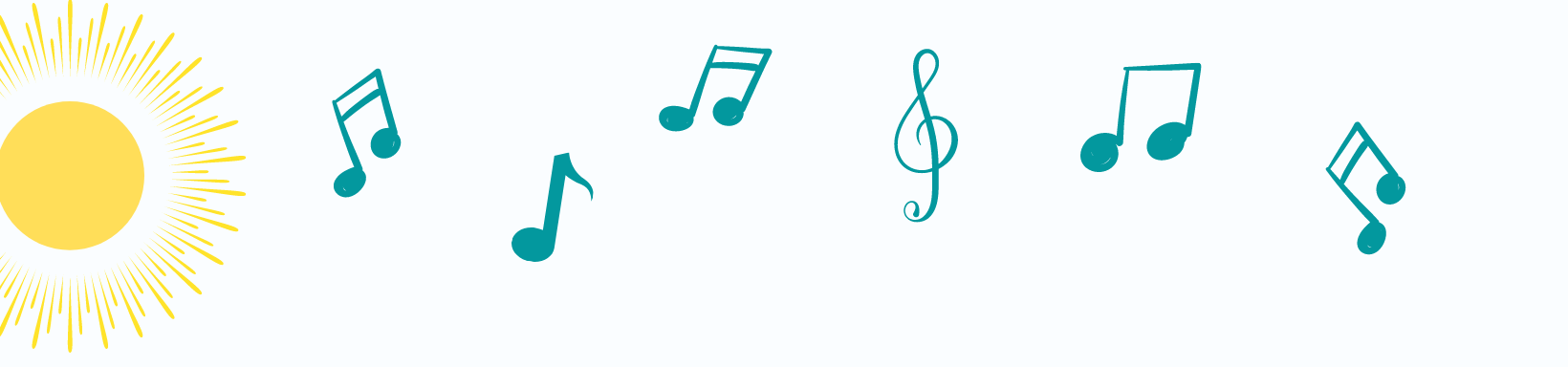 «ПІД СОНЦЕМ БОЛГАРІЇ»11 міжнародний фестиваль дитячої творчості Катерини Бужинської Мобільний телефонE-mail